Guía de trabajo autónomo (plantilla)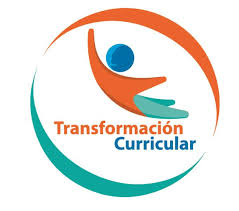 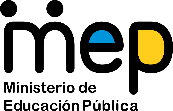 El trabajo autónomo es la capacidad de realizar tareas por nosotros mismos, sin necesidad de que nuestros/as docentes estén presentes. 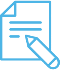 Me preparo para hacer la guía Pautas que debo verificar antes de iniciar mi trabajo.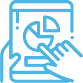 Voy a recordar lo aprendido y/ o aprender. 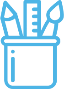  Pongo en práctica lo aprendidoTambién me dispongo a llenar la siguiente información para autorregular mi aprendizaje.Centro Educativo: Educador/a: Nivel: V añoAsignatura: Estudios Sociales y Educación CívicaMateriales o recursos que voy a necesitar Para estudiar en esta sesión de trabajo necesito: Cuaderno, borrador, lápiz o lápices de color, papel periódico, cartulina, entre otros.Computador personal con acceso a Internet, si se dispone del recurso. Sino tengo computador con acceso a Internet, busco en libros de texto de la asignatura, libros en general y artículos de revista.Condiciones que debe tener el lugar donde voy a trabajar Un lugar con ventilación e iluminación natural o artificial aceptable.Un lugar libre de ruido y contaminación para concentrarme en mis tareas y no distraerme.Tiempo en que se espera que realice la guía Necesitaré de una hora y media para desarrollar mis deberes.Indicaciones Voy a recordar lo aprendido mediante la lectura del siguiente texto:“De acuerdo con la Ley Indígena 6172 de 1977, se plantea que las reservas indígenas son inalienables e imprescriptibles, no transferibles y exclusivas para las comunidades indígenas que las habitan. Las personas no indígenas no podrán alquilar, arrendar, comprar o de cualquier otra manera adquirir terrenos o fincas comprendidas dentro de estas reservas”.Estudio de caso: Una comunidad indígena ve que sus territorios empiezan a ser invadidos por personas que se dedican a la práctica de talar árboles y comercializar madera para la exportación a otros países. ¿Qué deben hacer los aborígenes ante esta invasión de sus tierras? ¿A qué instituciones o a quiénes debe acudir para denunciar la tala indiscriminada del bosque y la violación de sus derechos como comunidad?Redacto un pequeño ensayo de tres párrafos a lo sumo, en el cual comento la situación y las posibles soluciones.Actividades para retomar o introducir el nuevo conocimiento.Al igual que en el caso que se estudió anteriormente los pueblos indígenas siguen teniendo en su mayoría importantes retos y desafíos: cantones como Talamanca en Limón tienen un desarrollo económico muy pobre, si se compara con cantones como Montes de Oca, Curridabat o Santa Ana que se ubican en el Valle Central del país. Estos pueblos indígenas tienen dificultades en cuanto a vías de comunicación, lo cual dificulta la comercialización de sus productos artesanales y agrícolas con el resto del país.Escribo una carta –al menos de una página- al Gobierno costarricense en la cual expongo la difícil situación económica de algunos de estos pueblos y le solicito un listado con posibles colaboraciones y acciones para mitigar los problemas más severos que tienen estos pueblos. Puedo escoger como ejemplo a alguno de los pueblos indígenas analizados en sesiones pasadas.En estas actividades didácticas puedo consultar a miembros de mi familia para que me brinden consejo o información para cumplir con la tarea que se me pide realizar.Indicaciones Ahora puedo investigar sobre la situación de la pandemia mundial conocida como COVID 19, para ello me informo en periódicos, telenoticieros, noticias de la radio, sobre su impacto en la economía costarricense. De los 8 pueblos indígenas estudiados investigo cómo puede estar afectando la pandemia a alguno de estos y a su población. Asumo que formo parte de un Comité Cantonal de la Comisión de Emergencias y elaboro un listado de medidas que se deben de seguir minuciosamente para mitigar el impacto de los efectos de la pandemia sobre la comunidad indígena elegida. Destaco el papel que puede cumplir el sistema educativo de las localidades indígenas en la difusión de este mensaje para disminuir los efectos de la pandemia.Finalmente, comento en dos párrafos los retos en términos generales que aún tienen las comunidades indígenas en su aporte cultural a la sociedad costarricense. Para lo anterior puedo guiarme con la siguiente pregunta: ¿Qué limitaciones y que avances noto en la situación actual de los pueblos originarios o aborígenes que existen en Costa Rica?Indicaciones o preguntas o matrices para auto regularse y evaluarseUna vez concluidas mis tareas procedo a autoevaluarme en el nivel de logro alcanzado:Escribo una equis en la casilla correspondiente, para determinar cuál fue el nivel de logro alcanzado respecto del aprendizaje esperado o indicador. Dichos niveles de logro se clasifican en inicial, intermedio y avanzado.Con el trabajo autónomo voy a aprender a aprender Con el trabajo autónomo voy a aprender a aprender Reviso las acciones realizadas durante la construcción del trabajo.Escribo una X sobre el símbolo que considero más apropiado al responder las siguientes preguntas:Reviso las acciones realizadas durante la construcción del trabajo.Escribo una X sobre el símbolo que considero más apropiado al responder las siguientes preguntas:¿Leí las indicaciones con detenimiento?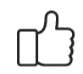 ¿Subrayé las palabras que no conocía?¿Busqué en el diccionario o consulté con un familiar el significado de las palabras que no conocía?¿Me devolví a leer las indicaciones cuando no comprendí qué hacer?Con el trabajo autónomo voy a aprender a aprenderCon el trabajo autónomo voy a aprender a aprenderValoro lo realizado al terminar por completo el trabajo.Escribo una X sobre el símbolo que considero más apropiado al responder las siguientes preguntas:Valoro lo realizado al terminar por completo el trabajo.Escribo una X sobre el símbolo que considero más apropiado al responder las siguientes preguntas:¿Leí mi trabajo para saber si es comprensible lo escrito o realizado?¿Revisé mi trabajo para asegurarme si todo lo solicitado fue realizado?¿Me siento satisfecho con el trabajo que realicé?Explico ¿Cuál fue la parte favorito del trabajo?¿Qué puedo mejorar, la próxima vez que realice la guía de trabajo autónomo?Explico ¿Cuál fue la parte favorito del trabajo?¿Qué puedo mejorar, la próxima vez que realice la guía de trabajo autónomo?